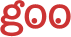 個人的なブログです。独立した経緯がご理解いただけると思います。良ければ覗いてください。